KLASA: 023-01/21-01/64 URBROJ: 2142-06-21-01-3Omišalj, 29.12.2021. godine.PODACI O NARUČITELJU:OPĆINA OMIŠALJ, Prikešte 13, 51513 OmišaljOIB: 72908368249,  MB: 2686473Telefon: 051/661-970, Fax: 051/661-982Internetska adresa: www.omisalj.hr, e-mail: opcina@omisalj.hrOSOBA ZADUŽENA ZA KONTAKT: Kristijan Lončarić, Viši stručni suradnik za nekretnine i razvojne projekteTel: 051/661-977, Fax: 051/661-982e-mail: kristijan.loncaric@omisalj.hr POPIS GOSPODARSKIH SUBJEKATA S KOJIMA JE NARUČITELJ U SUKOBU INTERESA ILI NAVOD DA TAKVI SUBJEKTI NE POSTOJE U TRENUTKU OBJAVE DOKUMENTACIJE O NABAVI:U smislu članka 80. stavka 2. točke 2., a u vezi sa člankom 76. Zakona o javnoj nabavi („Narodne novine“ broj 120/16), Općina Omišalj kao Naručitelj nije u sukobu interesa niti sa jednim gospodarskim subjektom.VRSTA POSTUPKA: Sukladno članku 12. stavak 1. točka 1. Zakona o javnoj nabavi („Narodne novine“ broj 120/16) na ovaj postupak nabave ne primjenjuje se Zakon o javnoj nabavi, s obzirom na to da je procijenjena vrijednost nabave manja od zakonskog praga.Sukladno gore navedenom, ovaj postupak nabave provest će se sukladno Pravilniku o provedbi postupaka jednostavne nabave („Službene novine Primorsko-goranske županije“ broj 24/21) Općine Omišalj.EVIDENCIJSKI BROJ NABAVE: 67/21.PROCIJENJENA VRIJEDNOST NABAVE: 100.000,00 kuna (bez PDV-a).OPIS PREDMETA NABAVE:Predmetne usluge obuhvaćaju troškove izvođenja elektromontažnih radova, materijala za izvođenje radova i potrošnog materijala. Navedeni troškovi su definirani i detaljno razrađeni Troškovnikom koji se ponuditeljima dostavlja kao Prilog 2. ovog Poziva.Ponuditelji su dužni u jedinične cijene iz ponudbenog Troškovnika uključiti cjelokupni trošak materijala za izvođenje radova, troškove rada, osnovnog i pomoćnog materijala, transportne obveze, održavanja, zaštite, osiguranja i druge izdatke potrebne za izvođenje predmeta nabave. Naknade iznad jediničnih cijena navedenih u Troškovniku neće se priznavati.Ponuditelj će predmet nabave obavljati u opsegu i roku utvrđenima u pisanom obliku od strane Naručitelja, a hitne intervencije u roku od dvadeset četiri sata od izdavanja pisanog naloga od strane Naručitelja. Ukoliko Ponuditelj ne bude izvršavao svoje ugovorne obveze kako je navedeno, Naručitelj će Izvođaču obračunati i naplatiti ugovorom definiranu kaznu.Ponuditelj je dužan ugovorene radove izvesti svojim materijalom, opremom i transportnim sredstvima. Kvaliteta i količina upotrjebljenog materijala i proizvoda u izvođenju predmeta nabave mora odgovarati tehničkim uvjetima, važećim tehničkim propisima i standardima. Ponuditelj je dužan jamčiti za kvalitetu izvršenih radova i upotrijebljenih materijala. Jamstveni rok za kvalitetu izvršenih radova utvrđuje se na 2 (dvije) godine od zapisničke primopredaje radova za tekuću godinu, odnosno potpisane obračunske situacije za izvedene radove. Za ugrađenu opremu vrijedi jamstveni rok koji odredi proizvođač opreme.Odabrani Ponuditelj je dužan prije potpisivanja ugovora Naručitelju dostaviti jamstvo za uredno ispunjenje obveza iz Ugovora, u obliku ovjerene bjanko zadužnice u iznosu od 10% vrijednosti ugovora, bez PDV-a.  CPV oznaka: 45311200-2 - 	Elektromontažni radovi.MJESTO IZVRŠENJA PREDMETA NABAVE: Područje Općine Omišalj.TRAJANJE UGOVORA:Ugovor se sklapa na razdoblje od 01.01.2022. godine do 31.12.2022. godine.ROK, NAČIN I UVJETI PLAĆANJA:Plaćanje će se izvršiti u roku od 30 dana od zaprimanja situacije ili računa. Sukladno Zakonu o elektroničkom izdavanju računa u javnoj nabavi („Narodne novine“ broj 94/18), odabrani Ponuditelj je dužan račun za izvršenu uslugu ispostaviti Općini Omišalj u strukturiranom elektroničkom formatu, na e-adresu: ana.cetina@omisalj.hr, a sve sukladno europskoj normi.ROK VALJANOSTI PONUDE: 30 dana.DOKUMENTI KOJI SE DOSTAVLJAJU UZ PONUDU:Dokaz sposobnosti za obavljanje profesionalne djelatnostiIzvadak iz sudskog, obrtnog, strukovnog ili drugog odgovarajućeg registra države poslovnog nastana.Popunjeni, potpisani i pečatom ovjereni Ponudbeni listPonudbeni list mora biti u cijelosti popunjen, potpisan od strane ovlaštene osobe Ponuditelja i ovjeren pečatom. Obrazac Ponudbenog lista dostavlja se ponuditelju kao prilog uz ovaj Poziv.Popunjeni, potpisani i pečatom ovjereni TroškovnikTroškovnik mora biti u cijelosti popunjen, potpisan od strane ovlaštene osobe Ponuditelja i ovjeren pečatom. Nije dopušteno upisivanje dodatnih ili izbacivanje pojedinih dijelova Troškovnika. Ako ponuditelj ne ispuni sve tražene stavke iz Troškovnika ili promijeni tekst naveden u Troškovniku, takav Troškovnik smatrat će se nepotpunim i nevažećim. Obrazac Troškovnika dostavlja se Ponuditelju kao prilog uz ovaj Poziv.Potvrdu Porezne uprave o stanju duga koja ne smije biti starija od 30 dana računajući od dana dostave ovog PozivaNaručitelj će isključiti ponuditelja iz postupka ukoliko isti nije ispunio obvezu plaćanja dospjelih poreznih obveza i obveza za mirovinsko i zdravstveno osiguranje, osim ako mu je sukladno posebnim propisima odobrena odgoda plaćanja navedenih obveza. Sukladno članku 150. Općeg poreznog zakona („Narodne novine“ broj 115/16, 106/18, 121/19, 32/20 i 42/20), dospjeli porezni dug koji ne prelazi iznos od 10 kuna neće se smatrati poreznim dugom u smislu uvjeta ovog Poziva.NAČIN DOSTAVE DOKUMENATA:Sve dokumente koje Naručitelj zahtijeva Ponuditelj može dostaviti u neovjerenoj preslici. Neovjerenom preslikom smatra se i neovjerena preslika elektroničke isprave na papiru.Naručitelj može od najpovoljnijeg Ponuditelja s kojim namjerava sklopiti ugovor zatražiti dostavu izvornika ili ovjerenih preslika traženih dokumenata.NAČIN DOSTAVE PONUDE:Ponudu je potrebno dostaviti u zatvorenoj omotnici s nazivom predmeta nabave i napomenom „NE OTVARATI“, nazivom i adresom Naručitelja, nazivom i adresom Ponuditelja te evidencijskim brojem nabave. Ukoliko omotnica nije u skladu s navedenim, Naručitelj neće snositi odgovornost u slučaju gubitka ili preranog otvaranja ponude.Ponuda se zajedno sa pratećom dokumentacijom izrađuje na hrvatskom jeziku i u latiničnom pismu.Ponudu je potrebno dostaviti do krajnjeg roka za dostavu naznačenog u točki 17. ovog Poziva. Ponuditelj može do isteka roka za dostavu ponuda svoju ponudu izmijeniti, dopuniti ili povući. Izmjena ili dopuna ponude dostavlja se na isti način kao i ponuda, uz naznaku „Izmjena“, odnosno „Dopuna“. Ponuda se ne može mijenjati nakon isteka roka za dostavu ponude.NAČIN ODREĐIVANJA CIJENE PONUDE:Cijena ponude iskazuje se za cjelokupan predmet nabave. Ponuditelj je obvezan cijenu ponude izraziti u kunama, izraženu brojkama i slovima. U cijenu ponude su uračunati svi troškovi i popusti, bez poreza na dodanu vrijednost, koji se iskazuje zasebno. Ukupnu cijenu ponude čini cijena ponude uvećana za iznos poreza na dodanu vrijednost.KRITERIJ ZA ODABIR PONUDE:Kriterij odabira ponude je najniža cijena.DATUM, VRIJEME I MJESTO DOSTAVE PONUDA I OTVARANJA PONUDA:Adresa na koju se dostavljaju ponude:OPĆINA OMIŠALJ, Prikešte 13, 51513 Omišalj. Rok za dostavu ponuda je 07.01.2022. godine do 10,00 sati.Pod prihvatljivim ponudama podrazumijevaju se ponude dostavljene na adresu Naručitelja unutar gore navedenog roka za dostavu ponuda. Ponude pristigle nakon isteka roka za dostavu ponuda neće se otvarati, bez obzira na način dostave, te će se obilježiti kao zakašnjelo pristigle ponude i kao takve će se odmah vratiti gospodarskim subjektima koji su ih dostavili.Otvaranje ponuda održati će se 07.01.2022. godine u 10,00 sati u prostorijama zgrade Upravnog odjela Općine Omišalj, Prikešte 13, Omišalj, bez prisustva javnosti.Naručitelj zadržava pravo ne odabrati niti jednu ponudu.DOSTAVA OBAVIJESTI O ODABIRU ILI PONIŠTENJU POSTUPKA:Obavijest o odabiru ponude zajedno sa preslikom Zapisnika o otvaranju, pregledu i ocjeni ponuda, odnosno Obavijest o poništenju postupka, dostavlja se svakom Ponuditelju na dokaziv način u roku od 15 dana od isteka roka za dostavu ponuda.PRILOZI:Obrazac Ponudbenog lista,Obrazac Troškovnika.   PročelnicaMaja Mahulja, dipl. oec., v.r.POZIV NA DOSTAVU PONUDA za izvođenje radova demontaže, montaže i popravaka dekoracije u 2022. godini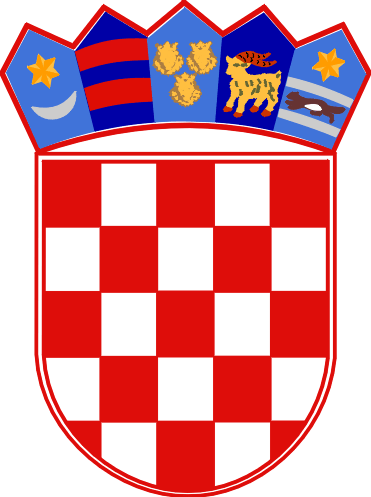 